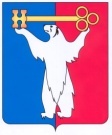 АДМИНИСТРАЦИЯ ГОРОДА НОРИЛЬСКАКРАСНОЯРСКОГО КРАЯРАСПОРЯЖЕНИЕ18.11.2015         	                              г.Норильск	                                            № 6314Об изменении вида разрешенного использования земельного участкаРассмотрев заявление Л.Н. Кофлер, Р.Н. Антонова, об изменении вида разрешенного использования земельного участка с кадастровым номером 24:55:0401002:160 «для строительства объекта капитального строительства «домик отдыха», в соответствии с пунктом 4 Главы 2 Части I Правил землепользования и застройки на территории муниципального образования город Норильск, утвержденных решением Норильского городского Совета депутатов от 10.11.2009 № 22-533, на основании свидетельства о государственной регистрации права от 01.02.2011 24ЕИ 820128,1. Испрашиваемое изменение вида разрешенного использования земельного участка с кадастровым номером 24:55:0401002:160 «для размещения объекта капитального строительства «домик отдыха» соответствует виду разрешенного использования земельного участка «отдых (рекреация)», установленному классификатором видов разрешенного использования земельных участков, утвержденным Приказом Минэкономразвития России от 01.09.2014 № 540.2. Изменить вид разрешенного использования «для строительства объекта капитального строительства «домик отдыха», установленного для земельного участка, расположенного по адресу: Красноярский край, район города Норильска, 14 км Вальковского шоссе, 46В, с кадастровым номером 24:55:0401002:160, на вид разрешенного использования «отдых (рекреация)».3. Управлению по градостроительству и землепользованию Администрации города Норильска копию настоящего распоряжения направить в адрес Управления Федеральной службы государственной регистрации, кадастра и картографии по Красноярскому краю для внесения изменения в сведения о земельном участке в государственный кадастр недвижимости.4. Опубликовать настоящее распоряжение в газете «Заполярная правда» и разместить его на официальном сайте муниципального образования город Норильск.5. Контроль исполнения пункта 3 настоящего распоряжения возложить на заместителя Руководителя Администрации города Норильска по собственности и развитию предпринимательства.Руководитель Администрации города Норильска	Е.Ю. Поздняков